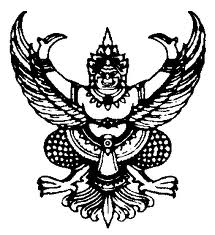                                 ประกาศองค์การบริหารส่วนตำบลขามป้อม          เรื่อง  รับโอนพนักงานส่วนตำบลเพื่อแต่งตั้งให้ดำรงตำแหน่งสายงานผู้บริหาร---------------------------		ด้วยองค์การบริหารส่วนตำบลขามป้อม  อำเภอเปือยน้อย  จังหวัดขอนแก่น มีความประสงค์จะรับโอนพนักงานส่วนตำบล  เพื่อแต่งตั้งให้ดำรงตำแหน่งสายงานผู้บริหารที่ว่างตามแผนอัตรากำลัง   3  ปี  (พ.ศ. 2561 - 2563) 		อาศัยอำนาจตามความในข้อ  153  (2)  แห่งประกาศคณะกรรมการพนักงานส่วนตำบลจังหวัดขอนแก่น  เรื่อง  หลักเกณฑ์และเงื่อนไขเกี่ยวกับการบริหารงานบุคคลขององค์การบริหารส่วนตำบล ลงวันที่  11  พฤศจิกายน 2545  และแก้ไขเพิ่มเติมจนถึงปัจจุบัน  จึงประกาศรับโอนพนักงานส่วนตำบล สายงานผู้บริหาร  จำนวน  1  ตำแหน่ง 1 อัตรา ดังนี้1. ตำแหน่งประเภทอำนวยการท้องถิ่น สังกัดกองช่าง		1.1 ตำแหน่ง ผู้อำนวยการกองช่าง ( นักบริหารงานช่าง  ระดับต้น )  เลขที่ตำแหน่ง05-3-05-2103-001  จำนวน  1  อัตรา2. คุณสมบัติของผู้ขอโอน		2.1 เป็นพนักงานส่วนตำบลและดำรงตำแหน่งประเภท ระดับตามมาตรฐานกำหนดตำแหน่งเดียวกันกับตำแหน่งที่ว่าง ตามข้อ 1.1		2.2 มีคุณสมบัติเฉพาะสำหรับตำแหน่งครบถ้วน ตามมาตรฐานกำหนดตำแหน่งที่คณะกรรมการกลางพนักงานส่วนตำบลกำหนด	3. การขอโอน ข้อปฏิบัติของผู้ประสงค์จะขอโอน ดังนี้		3.1 คำร้องขอโอน 3.2 สำเนาบัตรประวัติ  (ก.พ.7)		3.3 หนังสือยินยอมให้โอนจากต้นสังกัด		3.4 หนังสือรับรองความประพฤติจากผู้บังคับบัญชาต้นสังกัด		3.5 สำเนาคุณวุฒิการศึกษา		3.6 เอกสารอื่น ๆ ที่เกี่ยวข้อง		โดยให้ผู้ประสงค์จะขอโอนยื่นคำร้องพร้อมเอกสารประสานกันเพื่อกำหนดวันโอนและรับโอน ได้ที่สำนักงานปลัดองค์การบริหารส่วนตำบลขามป้อม  อำเภอเปือยน้อย  จังหวัดขอนแก่น  ในวันเวลาราชการ ตั้งแต่วันที่ 13 สิงหาคม 2563  ถึงวันที่ 31 สิงหาคม 2563 หากมีข้อสงสัยประการใดสอบถามเพิ่มเติมได้ที่โทรศัพท์หมายเลข  โทร  0 – 4330 – 6918จึงประกาศให้ทราบโดยทั่วกัน			ประกาศ    ณ   วันที่  13  เดือน  สิงหาคม  พ.ศ. 2563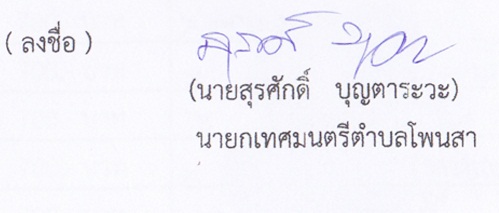 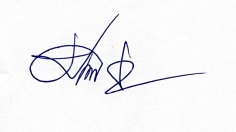                                                    (นายเสถียร   ชะสิงห์)                                        นายกองค์การบริหารส่วนตำบลขามป้อม